Anglický jazyk 5.C – skupina Muková25.5. - 29.5.2020Ahoj,doufám, že se máte všichni moc dobře. Někteří začínáte znovu chodit do školy, v angličtině však budeme pokračovat takto na dálku. Od tohoto týdne budu některé odkazy na procvičování zadávat jako dobrovolné – kdybyste nestíhali (škola ve škole + škola doma), můžete je vynechat.  Minulý týden jsme procvičovali nová slovíčka. Tento týden se naučíme záporné věty a budeme se věnovat tématu free time – volný čas. Úkol č. 11 mi pošlete na bakaláře. Mějte se krásně, mám vás ráda První věc, kterou se tento týden naučíme, jsou záporné věty. Dozvíš se, jak říct, že například nejezdíš autobusem, nedíváš se na televizi atd. Utvořit takovou větu není vůbec těžké, do věty přidáme pouze slovíčko „don´t“.Např. I don´t  get up at 5 o´clock. They don´t go to school on Sunday.Podívej se do učebnice na str. 43/5 a pokus se ústně do vět doplnit slovesa v závorkách v záporu – to znamená, že před každé sloveso přidáme slovíčko don´t. Pro kontrolu ti napíšu, jak mají být věty správně doplněné. Podívej se na řešení vždy až poté, co si zkusíš větu sám/sama říct.Řešení:2.don´t watch3. don´t walk4. don´t go5. don´t finish6. don´t have7. don´t do8. don´t play9. don´t go10. don´t listen toZapiš si do školního sešitu:Záporné věty K vytvoření záporných vět používáme slovíčko don´t = do not. Slovíčko don´t dáváme ve větě před plnovýznamové sloveso. I don´t watch TV when I have breakfast.We don´t have dinner at half past 4.Lessons don´t start at 3 o´clock.I don´t listen to music in bed.Pracovní sešitstr. 35/3 – Napiš věty v záporu, přidej do vět slovíčko „don´t“.Podívej se do učebnice na str. 44, cv. 1. Zkopíruj si tento odkaz, vyber poslech page 44, exercise 1a, poslouchej a opakuj.https://elt.oup.com/student/project/level1/unit04/audio?cc=cz&selLanguage=cs Zkopíruj si tento odkaz, poslouchej a zapiš, které aktivity slyšíš. Poslech page 44, exercise 1b. https://elt.oup.com/student/project/level1/unit04/audio?cc=cz&selLanguage=cs Procvič si slovíčka – sport. Klikni na start a z nabídky vyber čtvereček Sports. (Dobrovolné)https://www.gamestolearnenglish.com/fast-vocab/https://www.gamestolearnenglish.com/vocab-game/https://www.gamestolearnenglish.com/concentration/ (pexeso)https://www.gamestolearnenglish.com/describer/ (Obtížnější – dle popisu poznej sport.)Přiřaď slovíčka k obrázkům. (Dobrovolné)https://www.liveworksheets.com/worksheets/en/English_as_a_Second_Language_(ESL)/Free_Time_activities/Free_time_vocabulary_mh305742zx Napiš si a nauč se slovíčka do 4 C. Můžeš je i procvičovat na WocaBee. Zopakuj si hodiny. V odkazu klikni na šipku a z nabídky vyber Time (čtvereček dole, druhý zleva) (Dobrovolné)https://www.gamestolearnenglish.com/fast-phrases/V pracovním sešitě na str. 35/4 si vyzkoušej poslech. V odkazu vyber č. 18. Řešení máš na konci souboru. https://sachtienganhhn.net/audio-stream/project-4th-edition-level-1-workbook-audio-cd.htmlV pracovním sešitě na str. 35/5 použij slova z tabulky a popiš svůj typický den. Napiš, co děláš a co neděláš. Můžeš samozřejmě použít i jiná slova, než jsou uvedená v nabídce. Napiš cca 10 vět a pošli mi je na bakaláře do 31.5.  Řešení: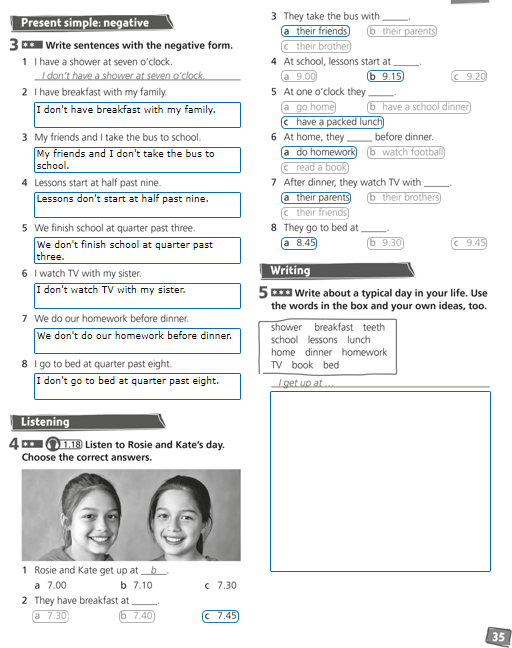 